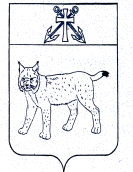 ПРОЕКТАДМИНИСТРАЦИЯ УСТЬ-КУБИНСКОГОМУНИЦИПАЛЬНОГО ОКРУГАПОСТАНОВЛЕНИЕс. Устьеот                                                                                                                             №Об утверждении Порядка размещения информации о рассчитываемой за календарный год среднемесячной заработной плате руководителей, их заместителей, главных бухгалтеров, муниципальных учреждений округа, муниципальных унитарных предприятий округа и представления указанными лицами данной информацииВ соответствии со статьей 349(5) Трудового кодекса Российской Федерации, статьей 42 Устава округа администрация округа ПОСТАНОВЛЯЕТ:1. Утвердить прилагаемый Порядок размещения информации о рассчитываемой за календарный год среднемесячной заработной плате руководителей, их заместителей, главных бухгалтеров муниципальных учреждений округа, муниципальных унитарных предприятий округа и представления указанными лицами данной информации.2. Заместителю главы округа, начальнику отдела культуры, туризма и молодёжи администрации округа (Комарова Е.Б.), управляющему делами администрации округа (Вершинина М.А.), руководителям органов администрации округа (Евстафеев Л.Б., Смирнова О.В., Фомичев С.Н.) обеспечить реализацию статьи 349.5 Трудового кодекса Российской Федерации в соответствии с утверждаемым настоящим постановлением порядком.3. Признать утратившим силу следующие постановления администрации района:от 31 января 2017 года № 86 «Об утверждении порядка размещения информации о рассчитываемой за календарный год среднемесячной заработной плате руководителей, их заместителей, главных бухгалтеров муниципальных учреждений района, муниципальных унитарных предприятий района и представления указанными лицами данной информации»;от 7 апреля 2022 года № 284 «О внесении изменений в постановление администрации района от 31 января 2017 года № 86 «Об утверждении порядка размещения информации о рассчитываемой за календарный год среднемесячной заработной плате руководителей, их заместителей, главных бухгалтеров муниципальных учреждений района, муниципальных унитарных предприятий района и представления указанными лицами данной информации».4. Настоящее постановление вступает в силу со дня подписания и подлежит обнародованию.Глава округа	     И.В. БыковУТВЕРЖДЁНпостановлением администрации округаот «___» ___________2023 № ___(приложение)ПОРЯДОКРАЗМЕЩЕНИЯ ИНФОРМАЦИИ О РАССЧИТЫВАЕМОЙ ЗА КАЛЕНДАРНЫЙ ГОД СРЕДНЕМЕСЯЧНОЙ ЗАРАБОТНОЙ ПЛАТЕ РУКОВОДИТЕЛЕЙ, ИХ ЗАМЕСТИТЕЛЕЙ, ГЛАВНЫХ БУХГАЛТЕРОВ МУНИЦИПАЛЬНЫХ УЧРЕЖДЕНИЙ ОКРУГА, МУНИЦИПАЛЬНЫХ УНИТАРНЫХ ПРЕДПРИЯТИЙ ОКРУГА И ПРЕДСТАВЛЕНИЯ УКАЗАННЫМИ ЛИЦАМИ ДАННОЙ ИНФОРМАЦИИ(далее - Порядок)1. Настоящий Порядок регламентирует размещение информации о рассчитываемой за календарный год среднемесячной заработной плате руководителей, их заместителей, главных бухгалтеров муниципальных учреждений округа, муниципальных унитарных предприятий округа (далее соответственно - информация о среднемесячной заработной плате, муниципальная организация округа) и представление указанными лицами данной информации.2. Информация о среднемесячной заработной плате размещается в информационно-телекоммуникационной сети «Интернет» на официальном сайте администрации округа.3. Расчет среднемесячной заработной платы руководителя, его заместителя (заместителей) и главного бухгалтера муниципальной организации округа осуществляется в соответствии со статьей 139 Трудового кодекса Российской Федерации и постановлением Правительства Российской Федерации от 24 декабря 2007 года № 922 «Об особенностях порядка исчисления средней заработной платы».4. Руководитель, его заместитель (заместители), главный бухгалтер муниципальной организации округа представляют в отдел информационных технологий и защиты информации администрации округа информацию о среднемесячной заработной плате ежегодно в срок не позднее 30 апреля года, следующего за отчетным, по форме согласно приложению к настоящему Порядку.5. В размещаемой информации о среднемесячной заработной плате запрещается указывать данные, позволяющие определить место жительства, почтовый адрес, телефон и иные индивидуальные средства коммуникации руководителя, его заместителя (заместителей), главного бухгалтера муниципальной организации округа, а также сведения, отнесенные к государственной тайне, или сведения конфиденциального характера.6. Отдел информационных технологий и защиты информации администрации округа ежегодно в срок до 20 мая года, следующего за отчетным, размещает представленную информацию на официальном сайте  округа в режиме, доступном для всех пользователей информационно-телекоммуникационной сети "Интернет".7. По решению администрации округа информация о среднемесячной заработной плате может размещаться на официальном сайте муниципальной организации округа в информационно-телекоммуникационной сети "Интернет".Приложениек Порядку ФормаИНФОРМАЦИЯо среднемесячной заработной плате1Полное наименование муниципальной организации округа2Фамилия, имя, отчество руководителя (заместителя руководителя, главного бухгалтера) муниципальной организации округа3Полное наименование должности в соответствии со штатным расписанием4Рассчитываемая за календарный год среднемесячная заработная плата за              год, (рублей)